February 12, 2020, 6:30pm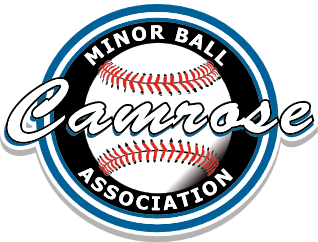 Board Meeting MinutesPresent: Ryan Foss, Jose Preza, Deb Soch, Ryan Popowich, Clint Mitchell, Stephen Koch, Stacey Winia, Jeff Badry, Gord Nadeau, Lance Zimmer, Davin Wilcox and Todd Lundstrom Call to Order at 6:30 pmApproval of today’s agenda. Motion (Jeff B), second (Jose P ) and approved.Approval of Minutes of Last Meeting. Motion (Clint M), second (Stacey W) and approved.Guest Speaker(s) – NoneBusiness Arising from Last MeetingReview & update of items on Action PlanCorrespondenceNoneReportsTreasurer – noneFundraising – Zetsen Homes will be a sponsor of CMBA, Richardson’s Foundation has made a donation of $10,000 to be put towards our new batting cageEquipment – none Registrations – 109 registered as of todayAssociation Programs, Policies, etc. – President currently working on Policies – What we have left to do (uniform/equipment – complaint/discipline/conflict resolution – website/social media/email – appeal policy – tryout/evaluation/forms – expense reimbursement). Diamond usage/designated diamonds (working with CSA/City)New business CMBA received a player acceleration request.  Jose P motioned to allow him as second year 11U A tryout for 13U A.Winter Camp for Feb 14 and 15 has 27 kids registered for 11 & 13U and 23 registered for 15 & 18U.  Ryan P motioned to pay an honorarium of $800 min to the head coach. Jeff B seconded. Approved.  A few board members met with Jim Cook and Ken from the city to talk about moving the fence back at Duggan South. City has agreed to do the ground work if CMBA will pay for the fence to be moved. There is a city grant to be applied for to help offset costs. With the grant money received from Richardson’s Foundation to put towards the batting cage, Deb S motioned to purchase a shed, lay turf throughout the cage and complete pitching area. Stacey W seconded. Approved. Ratification of Coaches11U AA  Jordan Bassett15U AA  Mark Cusack18U AA Brian Hoglund13U AAA  Todd Lundstrom15U AAA Ryan Popowich During evaluations the Top 5 will be locked into the team.Motion for meeting to be adjourned @ 8:53 pm by ( Jose P ) , second (  Gord N  ) and approved. Next meeting date:   March 11, 2020 6:30 pm        